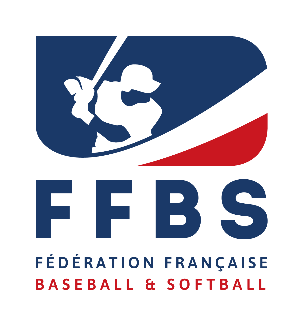 41, rue de Fécamp75012 PARISSAISON 2023FORMULAIRE DE PRISE DE LICENCE- Majeur -SAISON 2023FORMULAIRE DE PRISE DE LICENCE- Majeur -SAISON 2023FORMULAIRE DE PRISE DE LICENCE- Majeur -SAISON 2023FORMULAIRE DE PRISE DE LICENCE- Majeur -SAISON 2023FORMULAIRE DE PRISE DE LICENCE- Majeur -SAISON 2023FORMULAIRE DE PRISE DE LICENCE- Majeur -licences@ffbs.frwww.ffbs.fr Création Création Renouvellement Renouvellement Renouvellement MutationDate : Signature du licencié :                         Pour le club, cachet et signature :*champs obligatoiresDate : Signature du licencié :                         Pour le club, cachet et signature :*champs obligatoiresDate : Signature du licencié :                         Pour le club, cachet et signature :*champs obligatoires